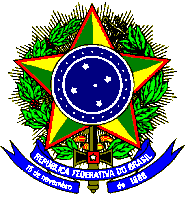 MINISTÉRIO DA EDUCAÇÃO SECRETARIA DE EDUCAÇÃO PROFISSIONAL E TECNOLÓGICAINSTITUTO FEDERAL DE EDUCAÇÃO, CIÊNCIA E TECNOLOGIA DO SUDESTE DE MINAS GERAISCAMPUS JUIZ DE FORAProcesso SeletivoPrograma de Estágio RemuneradoEdital nº 02/2020APURAÇÃO DE RESULTADOANÁLISE DE CURRICULUM VITAEÁREA: JornalismoNº Insc.CandidatoNota TotalMateus Leri Silverio da Silva109,4Marina Marçal Veloso Lobato106,1Mariana Coelho Floriano112,7Margarida Marcondes Araujo77,6Ludimila do Carmo Coelho91,3Luckas Gaioni LouresDesclassificadoLetícia Ribeiro do Valle Arruda Câmara85,4Leticia Ferreira Dias101,3Hugo França BelemDesclassificadoGustavo Furtuoso Ribeiro115,9Gabrielle Cordeiro Queiroz de Souza89,9Gabriela Aparecida Henriques Soares111,8Gabriel Vitor Ferreira da Silva95,8Erick Castro Borges Ferreira74,1Ana Luísa Schuchter Rofino90João Washington Dornelas Pereira92Raphael Domingos de Ávila108,8Jacqueline da Silva Luiz87,1Veruska Yasmim Paião Rocha110,4Adriely Medeiro Furtado96,5